【申込方法】第６回 三田ビール検定	申込書＊申込書をご記入のうえ、郵送、ファックス、Ｅメール、ＨＰまたは窓口でお申込みください。＊申込書はコピー（モノクロ）してお使いいただいて構いません。＊受付後、検定料納付書を郵送しますので、指定の金融機関・市民センター等で入金してください。＊入金後はキャンセル等の返金はできかねますので、あらかじめご了承ください。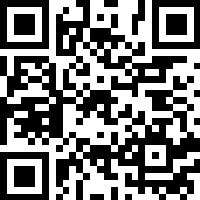 ＊受検票は、開催１週間前までに送付します。万一、受検票が届かない場合は「三田市まちのブランド観光課（TEL 079-559-5012）までお問合せください。ＨＰからのお申込みはこちら→申込者（代表者）●ペア・グループ申込者(グループ等の申込についてはコピーもしくは上記の二次元コードのHPからお申し込みください。）ふりがなセミナー参加申込欄氏名セミナー参加申込欄生年月日西暦　　年　　月　　日　生□第1回 検定セミナー(9月3日(日))住所〒□第2回 検定セミナー(10月1日(日))電話番号□三田の伝統文化「三田音頭」体験　　　　　　　　　(7月29日(土))受験級□初級　　□中級　　□上級□初段　　□二段□三田の伝統文化「三田音頭」体験　　　　　　　　　(7月29日(土))ふりがなセミナー参加申込欄氏名セミナー参加申込欄生年月日西暦　　年　　月　　日　生□第1回 検定セミナー(9月3日(日))住所〒□第2回 検定セミナー(10月1日(日))電話番号□三田の伝統文化「三田音頭」体験　　　　　　　　　(7月29日(土))受験級□初級　　□中級　　□上級□初段　　□二段□三田の伝統文化「三田音頭」体験　　　　　　　　　(7月29日(土))ふりがなセミナー参加申込欄氏名セミナー参加申込欄生年月日西暦　　年　　月　　日　生□第1回 検定セミナー(9月3日(日))住所〒□第2回 検定セミナー(10月1日(日))電話番号□三田の伝統文化「三田音頭」体験　　　　　　　　　(7月29日(土))受験級□初級　　□中級　　□上級□初段　　□二段□三田の伝統文化「三田音頭」体験　　　　　　　　　(7月29日(土))